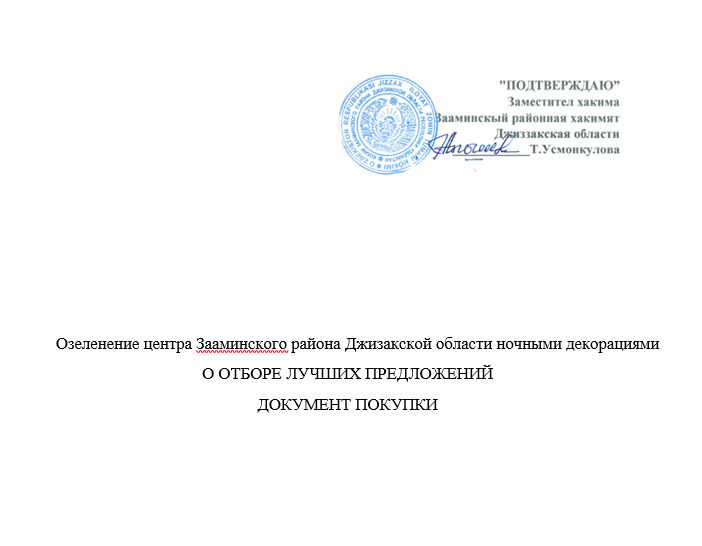 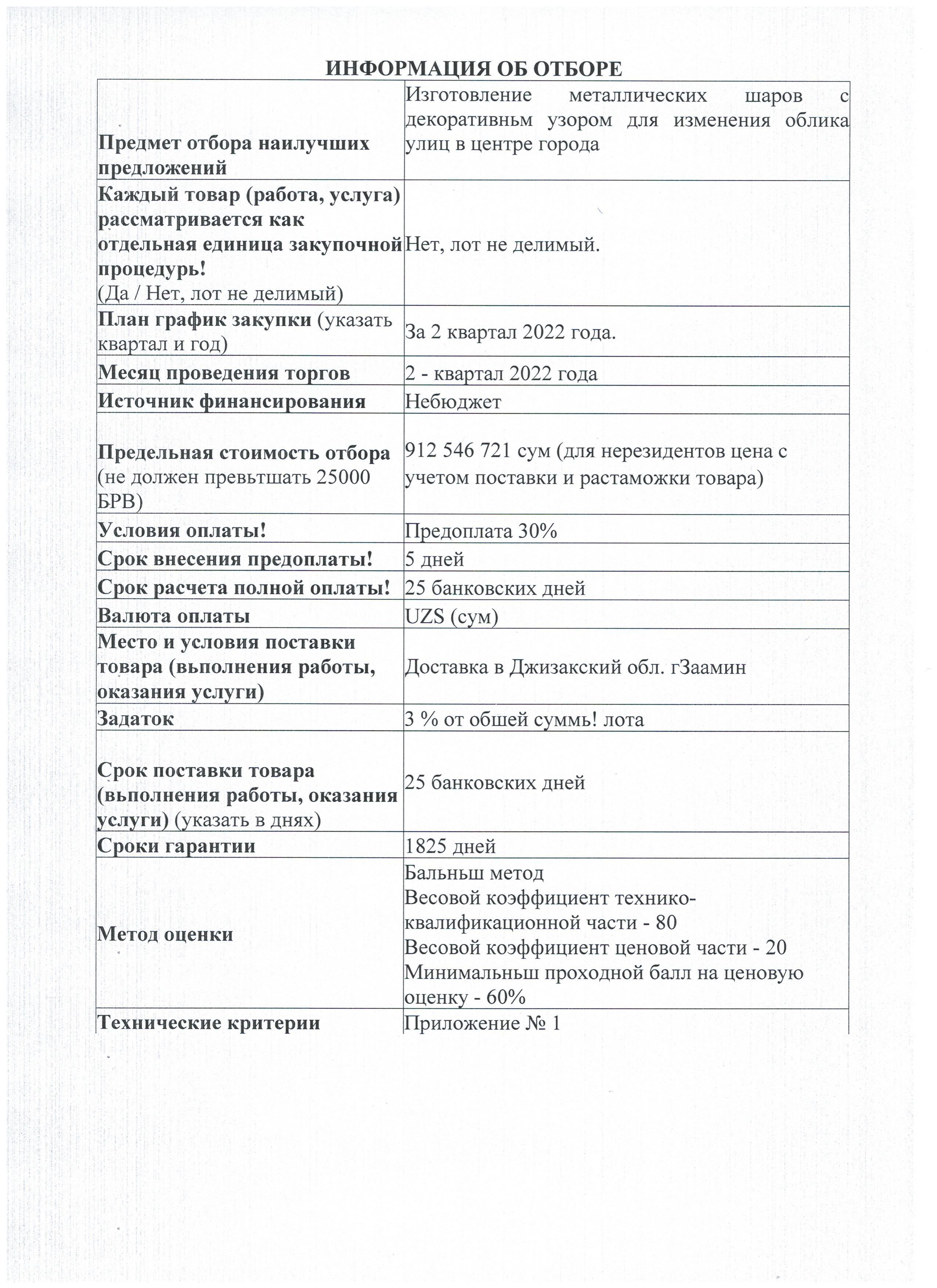 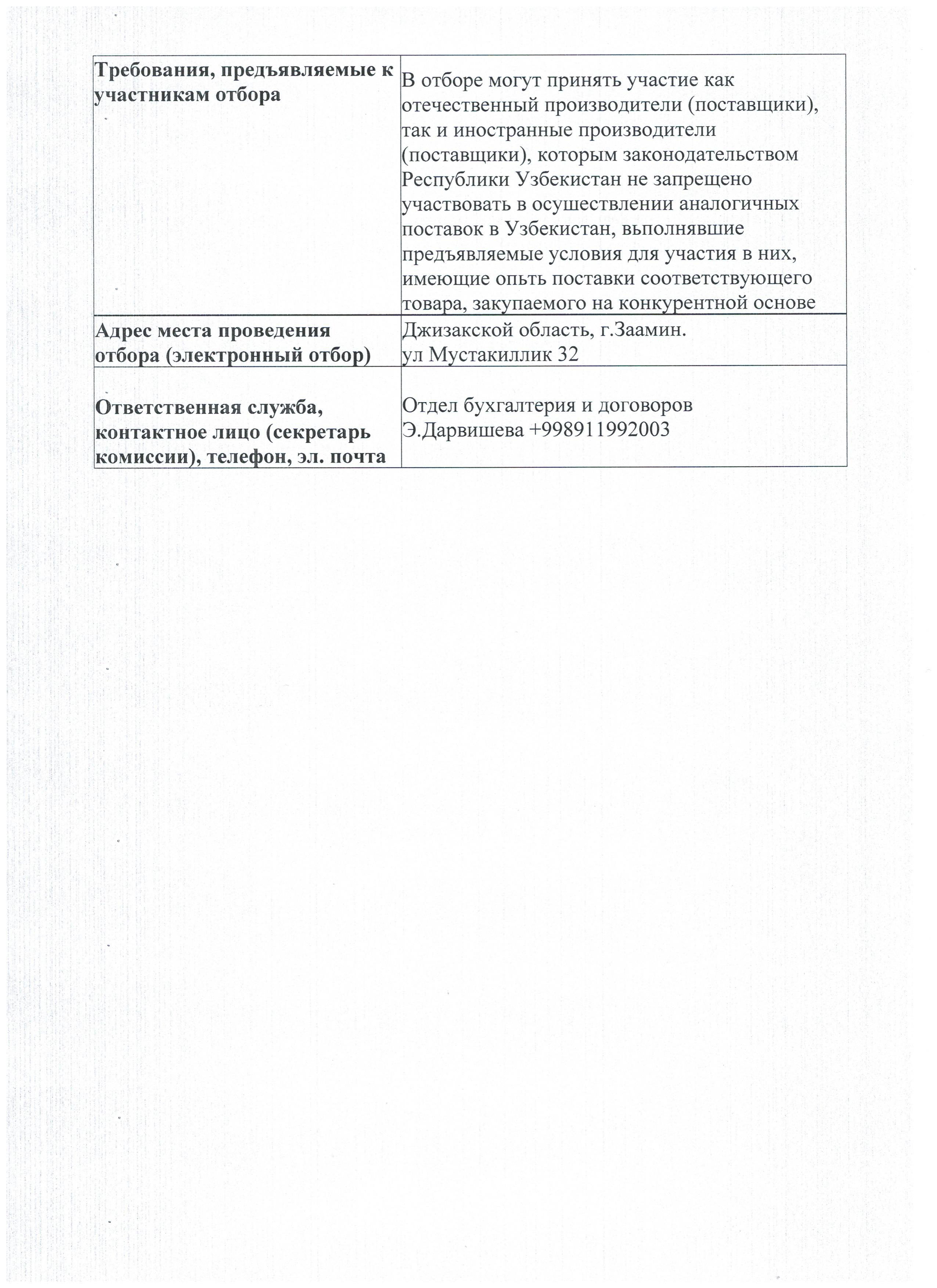 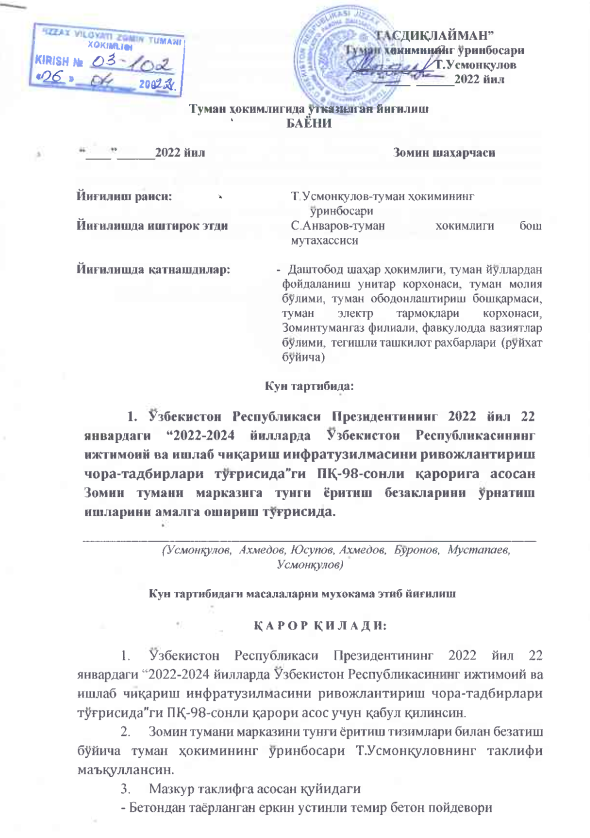 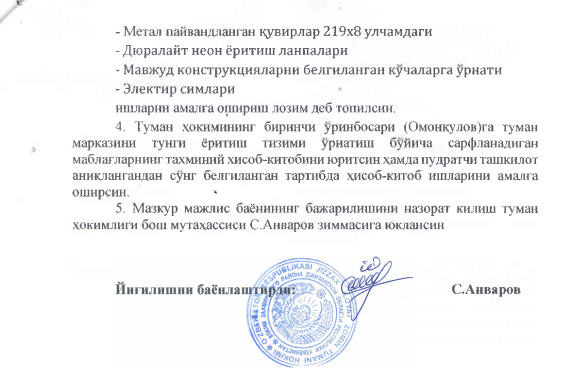 Приложение №1Анкета Участника(Общая информация об участнике)Наименование Участника: ________________________________________________ Информация об опыте выполнения аналогичных работ* _________________________________(подпись уполномоченного лица) ____________________________________ (Ф.И.О. и должность уполномоченного лица)  М.П. Дата: «___» _________________2022г. * При указании информации о ранее заключенных договорах на выполнение аналогичных работ, необходимо заполнить все колонки без исключения. В случае необходимости подтверждения достоверности предоставленной информации, Заказчик может запросить предоставить рекомендательное письмо или копию подписанного договора с Заказчиком.Приложение №2НА ФИРМЕННОМ БЛАНКЕ УЧАСТНИКА №:___________ Дата: _______ Закупочной комиссииГАРАНТИЙНОЕ ПИСЬМО  Настоящим письмом подтверждаем, что компания ___________________________      (наименование компании) не находится в состоянии претензионного или судебного разбирательства с (наименование заказчика);не имеет ненадлежащим образом исполненные обязательства по ранее заключенным договорам с Заказчиком;компания участника (наименование компании), в том числе его учредители, не зарегистрирована и не имеет банковские счета в государствах или на территориях, предоставляющих льготный налоговый режим и/или не предусматривающих раскрытие и предоставление информации при проведении финансовых операций (оффшорные зоны);не имеет предъявленных в отношении себя судебных исков о взыскании задолженности, убытков по гражданско-правовым отношениям; компания участника (наименование компании), в том числе его учредители, руководитель не имеет не оконченного производством уголовного, административного дела экономической или налоговой направленности;информация, содержащаяся в документах, предоставленных в ходе закупочной процедуры, является достоверной   Подписи: Ф.И.О. руководителя _______________ Ф.И.О. главного бухгалтера (начальника финансового отдела) ______________ Ф.И.О. юриста ____________________  Место печати Приложение №3НА ФИРМЕННОМ БЛАНКЕ УЧАСТНИКА Закупочной комиссииЗаявление по недопущению коррупционных проявленийНастоящим заявляем, что компания ________(наименование компании)___________ никаким образом и ни при каких обстоятельствах не допустит коррупционные проявления в любом его виде, а также не совершит антиконкурентные действия.Также настоящим обязуемся соблюдать требования антикоррупционного законодательства Республики Узбекистан и не предпринимать никаких действий, которые могут нарушить нормы антикоррупционного законодательства в связи со своими правами или обязательствами согласно закупочной документации, в том числе (не ограничиваясь) прямо или косвенно предлагать, давать или соглашаться дать любому нынешнему либо бывшему должностному лицу или работнику государственного заказчика или другого государственного органа вознаграждение в любой форме, предложение о найме на работу либо любую другую ценную вещь или услугу с целью повлиять на совершение какого-либо действия, принятие решения или применение какой-либо закупочной процедуры государственного заказчика в процессе государственных закупок.В случае наличия каких-либо коррупционных проявлений, мы согласны с тем, что ООО «UMS» имеет право отказаться от дальнейшего рассмотрения нашего предложения в ходе закупочной процедуре.__________________________________ (подпись уполномоченного лица)  ___________________________________  (Ф.И.О. и должность уполномоченного лица)  М.П.   Дата: «___» _________________2022г. Приложение №4Сведения из банка № исходящего письма Дата:Наименование банка подтверждает, что название предприятия/компании Директор: Главный бухгалтер:Юридический адрес: Узбекистан, г. ИНН:123456789 имеет основной депозитный счет в национальной валюте (сум) № хххххххххххххххххххх. По состоянию на __. __. 20__ года:- обязательства перед Банком (кредиты, банковская гарантия, аккредитивы, поручительства), либо третьими лицами отсутствуют;- просроченная задолженность отсутствует;- арест на счетах контрагента отсутствует;- приостановления операции по счету, либо наложение ареста на определенную денежную сумму по решению органов следствия, дознания, прокуратуры, Департамента судебных исполнителей либо по определению Суда Республики Узбекистан отсутствуют; - задолженность по платежным требованиям картотеки 1 (расчетные документы, ожидающие акцепта для оплаты) и картотеки 2 (расчетные документы, не оплаченные в срок) отсутствует.Копия карточки образцов подписей прилагается.Управляющий/начальник банка 	ФИО 							Подпись _________________________Главный бухгалтер					ФИО 							Подпись _________________________НаименованиеСведения об УчастникеСведения об УчастникеСведения об УчастникеСведения об УчастникеСведения об УчастникеСведения об Участнике1Организационно-правовая форма и фирменное наименование (полное и краткое)2Страна резидентства3Сведение о регистрации (дата регистрации, регистрационный номер, наименование регистрирующего органа) 4ИНН5Информация об основном виде деятельности в соответствии ОКЭД, Регистрационный код плательщика НДС6Юридический адрес7Почтовый адрес8Информация о бенефициаром собственнике (физическое лицо, которое в конечном итоге владеет правами собственности или в действительности контролирует поставщика товаров (работ, услуг).Учредители с указанием долевого участия (перечислить наименования и организационно-правовую форму или Ф.И.О. всех учредителей, чья доля в уставном капитале превышает 10%).В случае, если учредителем компании участника является другое юридическое лицо, то участнику необходимо указать информацию до конечного бенефициара-физического лица, владеющего этим юридическим лицом.9Информация о месте производства товаров (работ, услуг)10Банковские реквизиты (наименование и адрес банка, номер расчетного счета Участника в банке, телефоны банка, прочие банковские реквизиты)11Контактная информация УчастникаТелефонТелефонE-mail E-mail ФаксФакс11Контактная информация Участника12ФИО Руководителя Участника, имеющего право подписи в соответствии с учредительными документами Участника с указанием должности и контактного телефона13Представитель Участника, уполномоченный по доверенности на подписание Договора и КПФИОДолжностьДолжностьТелефонТелефонE-mail13Представитель Участника, уполномоченный по доверенности на подписание Договора и КП14ФИО Главного бухгалтера15Представитель Участника, ответственный за участие в ЗакупкеФИОДолжностьДолжностьТелефонТелефонE-mail15Представитель Участника, ответственный за участие в Закупке№Наименование работНаименование заказчика, с которым заключался договор№ и дата заключенного договораИсполнение обязательств по договору (Полное/не полное), указать период исполненияПримечание